ANEXO II – MODELO DE PROJETO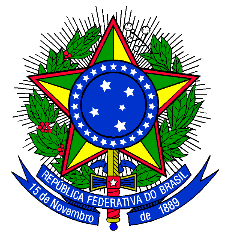 MINISTÉRIO DA EDUCAÇÃOSECRETARIA DE EDUCAÇÃO PROFISSIONAL E TECNOLÓGICAINSTITUTO FEDERAL DE EDUCAÇÃO, CIÊNCIA E TECNOLOGIA DO SUL DE MINAS GERAISCAMPUS INCONFIDENTESProjeto de 
(   ) Pesquisa       (   ) Extensão       (   ) Empreendedorismo       (   ) Inovação(Título do Projeto)Edital Nº 50/2021Área para montagem de experimento na fazenda escola:(   ) necessário                   (   ) não é necessárioInconfidentes/MG2021FORMATAÇÃO (OBRIGATÓRIA)Fonte: Arial, tamanho 12Espaçamento entre linhas: 1,5Margens: 2,0 (inferior, superior, esquerda e direita)Formato do papel: A4Seção e subseções (quando houver): colocar em negrito; somente a primeira letra em maiúsculaTítulo – deverá ser o mais objetivo e explicativo possível.Eixo Temático – inserir o eixo temático no qual o projeto se enquadra.1. Introdução (contendo antecedentes e justificativa)– demonstrar a relevância do projeto em questão com os objetivos descritos de maneira clara e sucinta.– justificar respondendo às seguintes questões: POR QUE ESTE PROJETO É IMPORTANTE? POR QUE FAZER? PARA QUE FAZER? QUAIS AS QUESTÕES A SEREM RESOLVIDAS?– que contribuições o projeto trará para a compreensão, a intervenção ou a solução do problema.2. Objetivo (geral e específicos)3. Material e métodos– explicitação dos procedimentos metodológicos, deixando claro como o trabalho será realizado.– explicação sobre os procedimentos técnicos, as técnicas que serão utilizadas e como os dados serão tabulados e analisados, quando necessários.4. Cronograma de execução – descrever quando cada etapa do projeto será desenvolvida.Modelo de cronograma para seguir:5. Orçamento6. Referências bibliográficas– Item obrigatório. É o que dará validade aos conceitos, teorias utilizadas. Citar todas as fontes utilizadas no desenvolvimento do trabalho de acordo com as normas da ABNT.ATIVIDADESMESESMESESMESESMESESMESESMESESMESESMESESMESESMESESMESESMESESATIVIDADES123456789101112xxxxORÇAMENTO FINANCEIROORÇAMENTO FINANCEIROORÇAMENTO FINANCEIROORÇAMENTO FINANCEIROORÇAMENTO FINANCEIROORÇAMENTO FINANCEIROORÇAMENTO FINANCEIRODetalhe os recursos (material de consumo, serviços de terceiros e bolsas) necessários para a realização do projeto.Detalhe os recursos (material de consumo, serviços de terceiros e bolsas) necessários para a realização do projeto.Detalhe os recursos (material de consumo, serviços de terceiros e bolsas) necessários para a realização do projeto.Detalhe os recursos (material de consumo, serviços de terceiros e bolsas) necessários para a realização do projeto.Detalhe os recursos (material de consumo, serviços de terceiros e bolsas) necessários para a realização do projeto.Detalhe os recursos (material de consumo, serviços de terceiros e bolsas) necessários para a realização do projeto.Detalhe os recursos (material de consumo, serviços de terceiros e bolsas) necessários para a realização do projeto.ItemDescriçãoQtde.UnidadeFreteValor unitário (R$)Valor Total (R$)MATERIAL PERMANENTEMATERIAL PERMANENTEMATERIAL PERMANENTEMATERIAL PERMANENTEMATERIAL PERMANENTEMATERIAL PERMANENTEMATERIAL PERMANENTE123...Total de Material Permanente (R$)Total de Material Permanente (R$)Total de Material Permanente (R$)Total de Material Permanente (R$)Total de Material Permanente (R$)Total de Material Permanente (R$)DESPESAS DE CUSTEIODESPESAS DE CUSTEIODESPESAS DE CUSTEIODESPESAS DE CUSTEIODESPESAS DE CUSTEIODESPESAS DE CUSTEIODESPESAS DE CUSTEIOMATERIAL DE CONSUMOMATERIAL DE CONSUMOMATERIAL DE CONSUMOMATERIAL DE CONSUMOMATERIAL DE CONSUMOMATERIAL DE CONSUMOMATERIAL DE CONSUMO123...Total de Material de Consumo (R$)Total de Material de Consumo (R$)Total de Material de Consumo (R$)Total de Material de Consumo (R$)Total de Material de Consumo (R$)Total de Material de Consumo (R$)SERVIÇOS DE TERCEIROSSERVIÇOS DE TERCEIROSSERVIÇOS DE TERCEIROSSERVIÇOS DE TERCEIROSSERVIÇOS DE TERCEIROSSERVIÇOS DE TERCEIROSSERVIÇOS DE TERCEIROS123...Total de Serviços de Terceiros (R$)Total de Serviços de Terceiros (R$)Total de Serviços de Terceiros (R$)Total de Serviços de Terceiros (R$)Total de Serviços de Terceiros (R$)Total de Serviços de Terceiros (R$)BOLSASBOLSASBOLSASBOLSASBOLSASBOLSASBOLSAS1Mês-2Mês-Total de Bolsas (R$)Total de Bolsas (R$)Total de Bolsas (R$)Total de Bolsas (R$)Total de Bolsas (R$)Total de Bolsas (R$) TOTAL GERAL (R$) TOTAL GERAL (R$) TOTAL GERAL (R$) TOTAL GERAL (R$) TOTAL GERAL (R$) TOTAL GERAL (R$)